              Level 5 State Championships 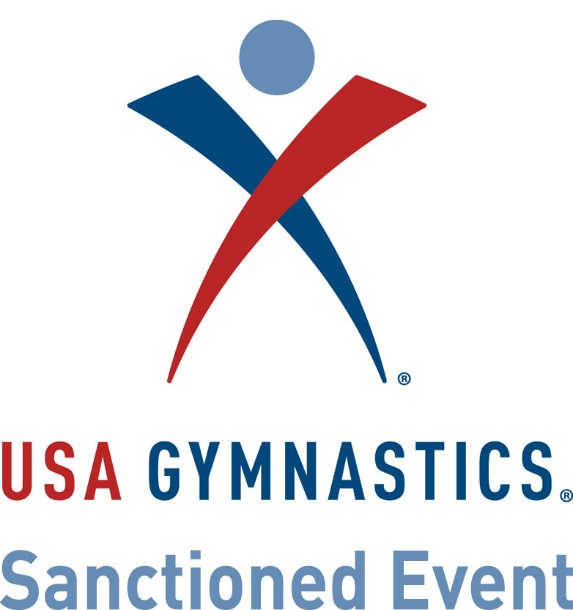 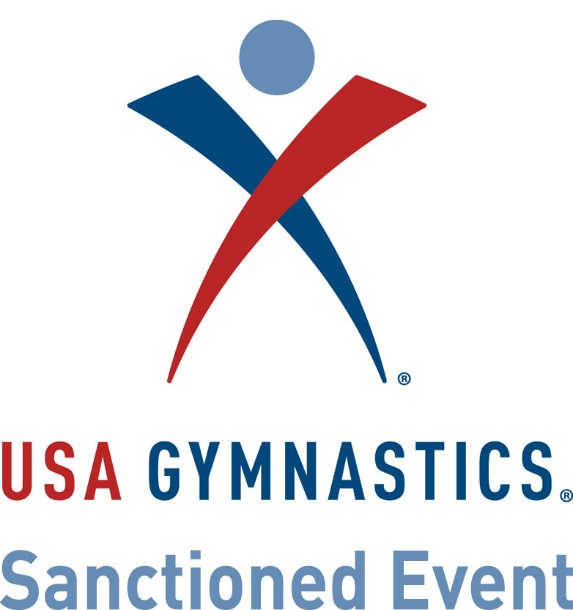 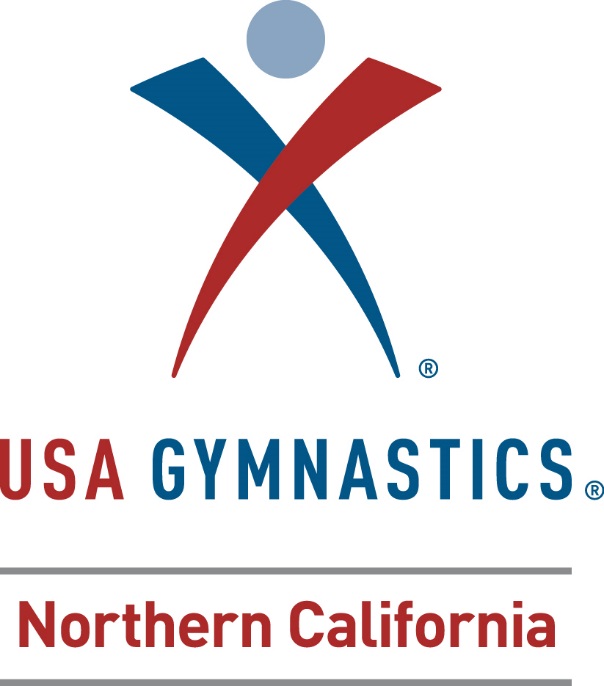 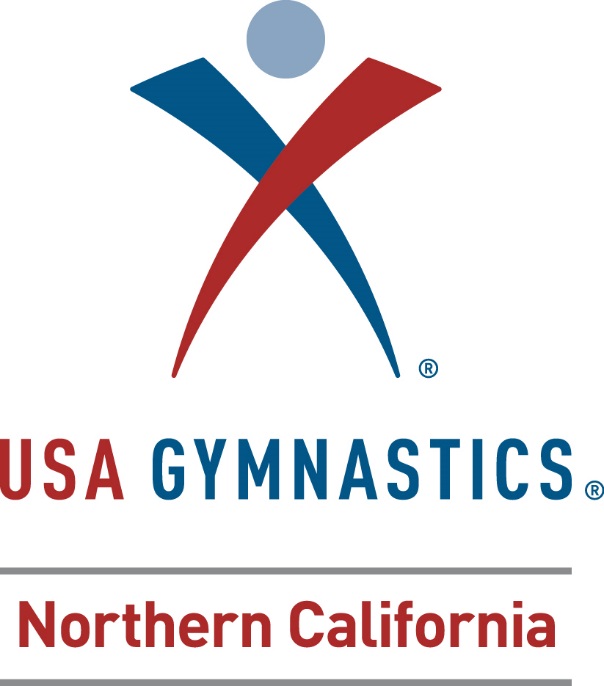                          ENTRY FORM                    November 5-6, 2016                Fill out and send to:  Oroville Gymnastics                                Attn: Heidi Wensel                                                    1875 Feather River Blvd, Oroville, CA  95965Email: heidiwensel@sbcglobal.net or (530)354-6961Information will be posted on our web site at www.orovillegymnastics.com.CLUB INFORMATIONClub Name:_____________________________________________________________Club Number:_______________________    Phone:_____________________________Street Address:_____________________________Fax:__________________________City:__________________________________State:__________Zip Code:___________Contact Person:__________________________Contact Phone:_____________________Contact e-mail address:_____________________________________________________COACH INFORMATIONGYMNAST INFORMATIONNumber of gymnasts:________   Cost per gymnast: $85.00 with t-shirt coupon ($75 if no t-shirt coupon)   Total:____________ Please make checks payable to OGBC (Oroville Gymnastics Booster Club)NAMEUSAG NO.USAG EXPSAFETY EXPBKGRND EXPNAMEUSAG#DOBT-SHIRT  Y/N